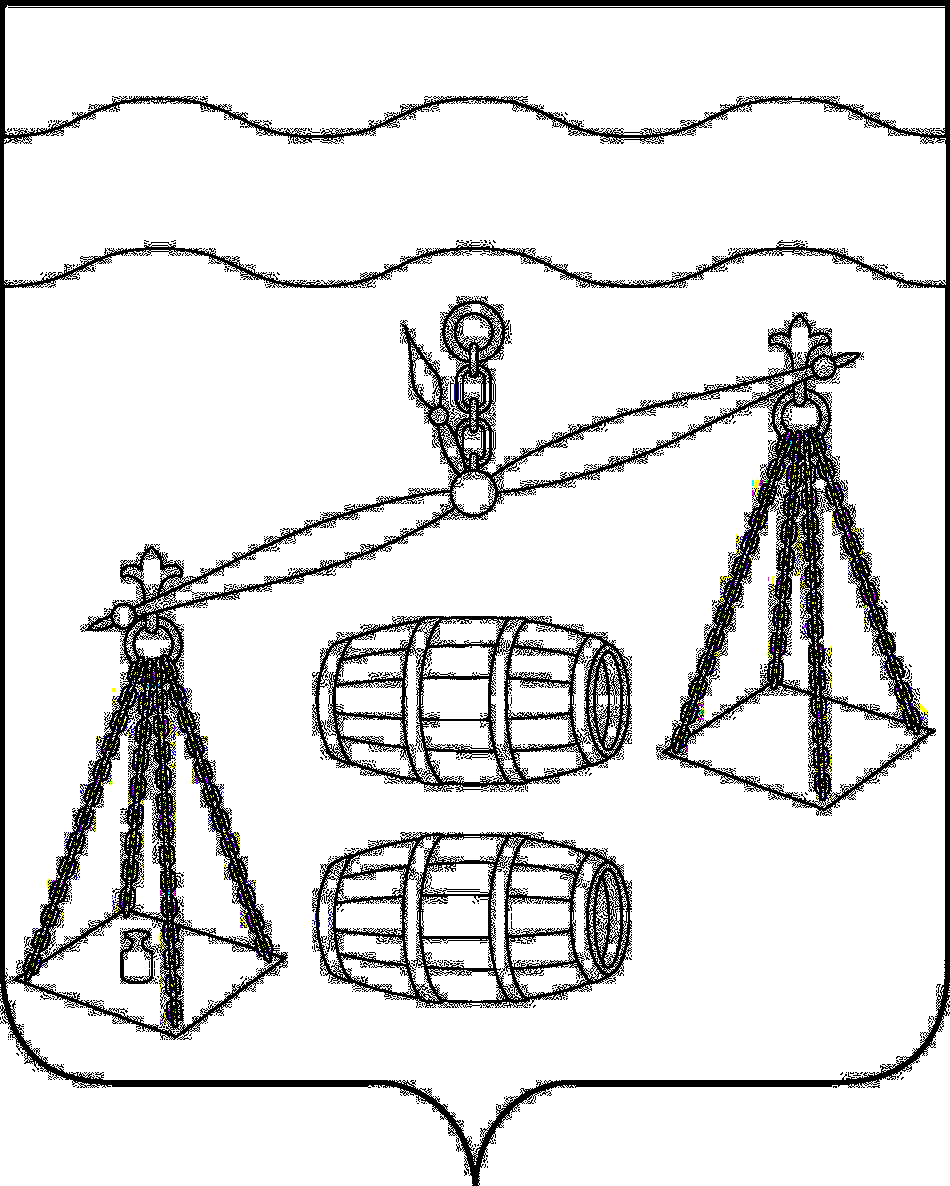 Администрация сельского поселения 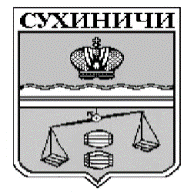 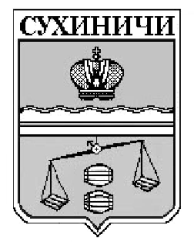 «Село Хотень»Сухиничский районКалужская областьПОСТАНОВЛЕНИЕОб отмене постановления администрации сельского поселения «Село Хотень» от 18.03.2020 № 7 «Об отменепостановления администрации СП «Село Хотень» от 15.02.2016 № 5 «Об утверждении порядка формирования,утверждения и ведения планов-графиков закупок товаров,работ, услуг для обеспечения нужд СП «Село Хотень»»В соответствии с Федеральным законом от 06.10.2003 N 131-ФЗ "Об общих принципах организации местного самоуправления в Российской Федерации", Уставом сельского поселения «Село Хотень», администрация СП «Село Хотень» ПОСТАНОВЛЯЕТ:Постановление администрации СП «Село Хотень» от 18.03.2020 № 7 «Об отмене постановления администрации СП «Село Хотень» от 15.02.2016 № 5 «Об утверждении порядка формирования, утверждения и ведения планов-графиков закупок товаров, работ, услуг для обеспечения нужд СП «Село Хотень»» отменить.Данное Постановление вступает в силу после его обнародования.Контроль за исполнением данного Постановления оставляю за собой.Глава администрации  СП «Село Хотень»                                                             Н.М.Демешкинаот 20.08.2020 года                            № 43